Soldiers of Christ, arise    Hymnal 1982 no. 548        Melody: Silver Street     S.M.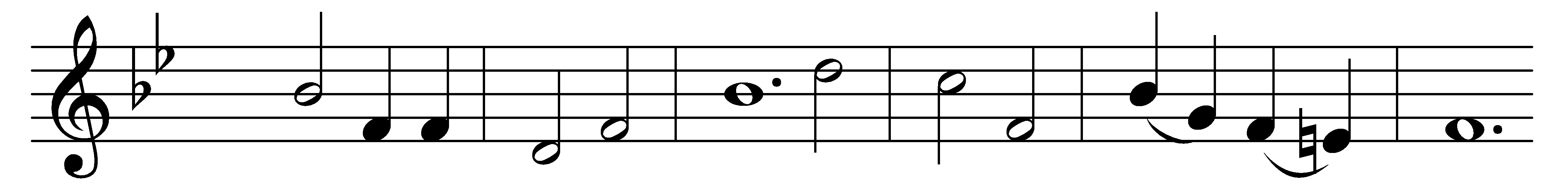 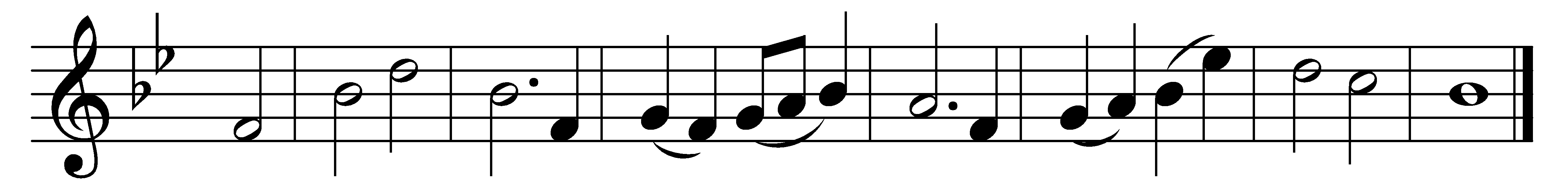 Soldiers of Christ, arise,and put your armor on,strong in the strength which God suppliesthrough his eternal Son;strong in the Lord of hosts,and in his mighty power:who in the strength of Jesus trustsis more than conqueror.Stand then in his great might,with all his strength endued,and take, to arm you for the fight,the panoply of God.From strength to strength go on,wrestle, and fight, and pray:tread all the powers of darkness down,and win the well-fought day.That, having all things done,and all your conflicts past,ye may o’ercome, through Christ alone,and stand complete at last.Words: Charles Wesley (1707-1788)Music: Isaac Smith (1734?-1805)